SURAT KUASARAPAT UMUM PEMEGANG SAHAM TAHUN BUKU 2019PT PELAYARAN NASIONAL BINA BUANA RAYA TBK(“Perseroan”)POWER OF ATTORNEYGENERAL MEETING OF SHAREHOLDERS OF THE BOOK OF 2019PT PELAYARAN NASIONAL BINA BUANA RAYA TBK(the “Company”)Yang bertandatangan di bawah ini / The undersigned below:Nama / Name			:Alamat / Address		:No. KTP / Paspor		:Dalam hal ini mewakili / In this case representing:Nama / Name			:Alamat / Address		:Selaku Pemegang Saham dengan rincian sebagai berikut:As a Shareholder with the following details:Nama Saham Perseroan / Name of Company Share 	: 	PT PELAYARAN NASIONAL BINA BUANA  RAYA TBKJumlah Saham / Number of Shares	: 	Selanjutnya disebut “Pemberi Kuasa” Bersama ini memberikan kuasa kepada Petugas yang ditunjuk oleh PT Datindo Entrycom, Biro Administrasi Efek Perseroan yakni:Hereinafter referred to as "the Principal"Hereby grant this power of attorney to the Officer appointed by PT Datindo Entrycom, the Share Registrar of the Company, namely:Nama				: Harish ZhafarAlamat				: Jl. Pondok Surya F/6 RT 003 RW 011 Karang TengahNo. KTP / Paspor		: 3671120401970004Selanjutnya disebut “Penerima Kuasa”Hereinafter referred to as "the Attorney"K H U S U S Untuk mewakili Pemberi Kuasa untuk hadir dan menyampaikan suara selaku Pemegang Saham dalam Rapat Umum Pemegang Saham Untuk Tahun Buku 2019 PT Pelayaran Nasional S P E C I F I C A L L YTo represent the Principal to attend and cast their votes as Shareholders at the General Meeting of Shareholders for Fiscal Year 2019 of PT Pelayaran Nasional Bina Buana Raya TbkBina Buana Raya Tbk  (“Rapat”) yang diselenggarakan pada tanggal 21 Agustus 2020 dan/atau tanggal lain yang diselenggarakan sesuai dengan ketentuan dan peraturan yang berlaku.Penerima Kuasa wajib menyampaikan suara untuk setiap mata acara Rapat dari Pemberi Kuasa selaku Pemegang Saham sebagaimana dibawah ini:("the Meeting") that will be held on August 21, 2020 and/or other dates organized in accordance with applicable rules and regulations.The Attorney must submit a vote for each agenda item of the Meeting from the Principal as the Shareholders as below:Penerima kuasa wajib menyampaikan keputusan sesuai dengan pilihan Pemberi Kuasa selaku Pemegang Saham, pada setiap mata acara Rapat dalam Rapat Umum Pemegang Saham. Pemberi kuasa dengan ini menyatakan dan/atau menguatkan bahwa suara dalam mata acara Rapat yang disampaikan berdasarkan surat kuasa ini adalah sah dan benar dan surat kuasa ini dapat digunakan sebagai bukti dimana akan diperlukan.Kuasa ini Tunduk terhadap ketentuan Peraturan Perundang-Undangan yang berlaku di Negara Republik Indonesia.The Attorney is obliged to submit a decision in accordance with the choice of the Principal as the Shareholder, at each agenda item in the General Meeting of Shareholders.The Principal hereby declares and/or confirms that the votes in the agenda of the Meeting delivered based on this power of attorney are valid and true and this power of attorney can be used as evidence where required.This power of attorney is subject to the provisions of the prevailing laws and regulations in the Republic of Indonesia.……… (tempat / place) ………., ………… (tanggal / date) ……………….Pemberi Kuasa / the Principal			Penerima Kuasa / the AttorneyMeterai Rp. 6.000,-Nama / Name					Nama / Name						Mengetahui						PT Datindo Entrycom						Nama		:						Jabatan		:No.MATA ACARA RAPAT UMUM PEMEGANG SAHAM TAHUNAN / THE AGENDA ITEM OF THE ANNUAL GENERAL MEETING OF SHAREHOLDERSMohon diisi dengan tanda [] 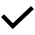 sesuai pilihan / Please fill in with a [] signas you chooseMohon diisi dengan tanda [] sesuai pilihan / Please fill in with a [] signas you chooseMohon diisi dengan tanda [] sesuai pilihan / Please fill in with a [] signas you chooseNo.MATA ACARA RAPAT UMUM PEMEGANG SAHAM TAHUNAN / THE AGENDA ITEM OF THE ANNUAL GENERAL MEETING OF SHAREHOLDERSSETUJU / AGREETIDAK SETUJU / DISAGREEABSTAIN1Persetujuan Laporan Tahunan Perseroan Tahun 2019 termasuk didalamnya Laporan Kegiatan Perseroan, Laporan Pengawasan Dewan Komisaris serta Pengesahan Laporan Keuangan Perseroan yang berakhir pada tanggal 31 Desember 2019Approval of 2019 Annual Report of the Company regarding the Activity Reports of the Company, Supervisory Duties Report of the Board of Commissioners and the Approval of the Financial Report of the Company for the fiscal year ended on December 31, 20192Penunjukan Kantor Akuntan Publik untuk mengaudit Laporan Keuangan Perseroan Tahun Buku 2020The Appointment of Public Accountant to audit the Financial Report of the Company for the Financial Year 20203Penetapan remunerasi untuk anggota Dewan Komisaris dan Direksi Tahun Buku 2020Determination of the remuneration of the Board of Commissioners and the Board of Directors for the Financial Year 2020No.MATA ACARA RAPAT UMUM PEMEGANG SAHAM LUAR BIASA / THE AGENDA ITEM OF THE EXTRAORDINARY GENERAL MEETING OF SHAREHOLDERSMohon diisi dengan tanda [] sesuai pilihan Please fill in with a [] signas you choose Mohon diisi dengan tanda [] sesuai pilihan Please fill in with a [] signas you choose Mohon diisi dengan tanda [] sesuai pilihan Please fill in with a [] signas you choose No.MATA ACARA RAPAT UMUM PEMEGANG SAHAM LUAR BIASA / THE AGENDA ITEM OF THE EXTRAORDINARY GENERAL MEETING OF SHAREHOLDERSSETUJU / AGREETIDAK SETUJU / DISAGREEABSTAIN1.Pemberian kuasa kepada Direksi dengan persetujuan Dewan Komisaris untuk menjaminkan Aset Perseroan dengan nilai lebih dari 50% ekuitas untuk  perolehan pendanaan untuk mendukung kegiatan usaha PerseroanApproval to guarantee assets in excess of 50% of the Company's net assets in connection with loans obtained in order to support the funding of the Company's business development2.Perubahan susunan Dewan Komisaris dan Dewan Direksi PerseroanThe changes on the composition of the Board of Commissioners and the Board of Directors